Министерство здравоохранения Ростовской областиМинистерства, ведомства, государственные службыГосударственная организация.Адрес: Россия, Ростов-на-Дону, улица 1-й Конной Армии, 33Телефон: +7 863 242-41-09, +7 863 242-41-20, […]Сайт: minzdrav.donland.ruОткрыто: Пн.-Чт. 9:00–18:00; Пт. 9:00–16:45Территориальный фонд обязательного медицинского страхования Ростовской областиСтраховые услуги: ОМС.Адрес: Россия, Ростов-на-Дону, улица Варфоломеева, 261/81Телефон: +7 863 234-90-22, +7 863 290-45-89Сайт: rostov-tfoms.ruОткрыто: Пн.-Пт. 9:00–18:00Территориальный орган по надзору в сфере здравоохранения по Ростовской областиОрганы государственного надзораАдрес: Россия, Ростов-на-Дону, улица Ченцова, 71/63БТелефон: +7 863 286-98-16, +7 863 286-98-17Сайт: 61reg.roszdravnadzor.ruОткрыто: Пн.-Пт. 9:00–18:00, перерыв 13:00–13:45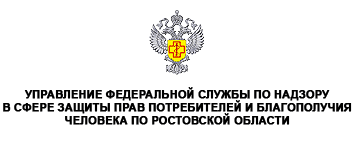 Адрес: г. Ростов-на-Дону, 18 - я линия, д. 7а, 2-й этаж.Телефон: (863) 253-21-90Сайт: 61.rospotrebnadzor.ruПрием письменных обращений, заявлений граждан, представителей юридических лиц, общественных организаций и индивидуальных предпринимателей осуществляется отделом организации деятельности Управления по адресу:Часы работы: Понедельник - Четверг с 9-00 до 18-00 часовПятница с 9-00 до 16-45 часов 
Перерыв с 13-00 до 14-00 часовПисьменные обращения, заявления могут быть направлены в Управление по почте на адрес: 
344019, г. Ростов-на-Дону, ул. 18 линия, д. 17.